Приложение №1Фотоматериалы:Оборудование детской лаборатории.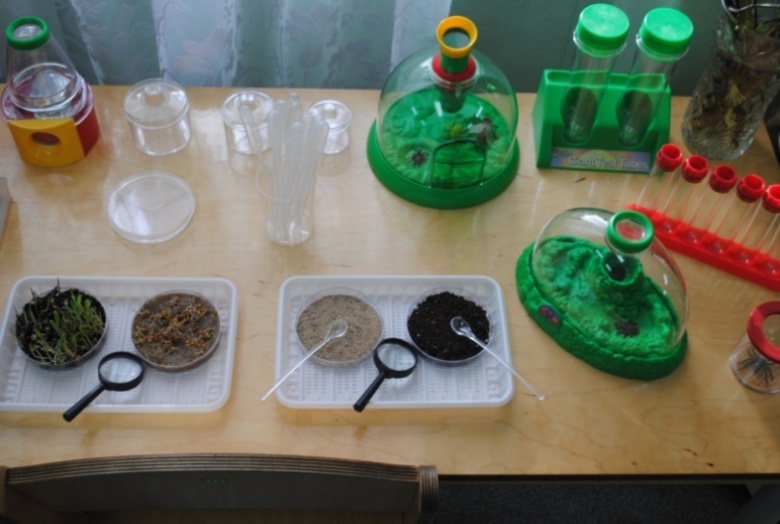 Проведение виртуальной экскурсии.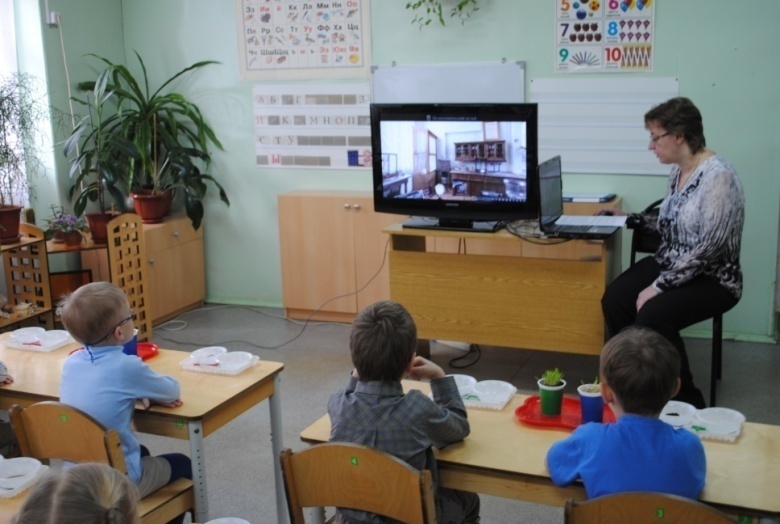 